КАРТА ДИСТАНЦИОННОГО ЗАНЯТИЯДата: 15.04.2020Класс: 1Предмет: математикаУчитель: Серебрякова Е.Ю.Адрес обратной связи: zene44ka1@rambler.ru.Инструкция для учащегося.Задания по математике выполняем в тонкую тетрадь. Рабочую тетрадь пока не трогаем.План-конспект учебного занятия:Тема: Урок повторения и закрепления по темам: «Сложение и вычитание в пределах 10», «Решение задач в 2 действия», «Сравнение величин».Цель: закрепить имеющиеся знания по данным темам.Краткий план занятия.1) Устный счет (письменно в тетрадь). 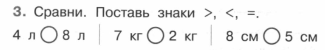 Основная часть. Выполнить следующие задания:Устно вспомнить компоненты действия вычитания. «Уменьшаемое» - то число, из которого вычитают; «вычитаемое»  - то число, которое вычитают; «разность» - результат вычитания.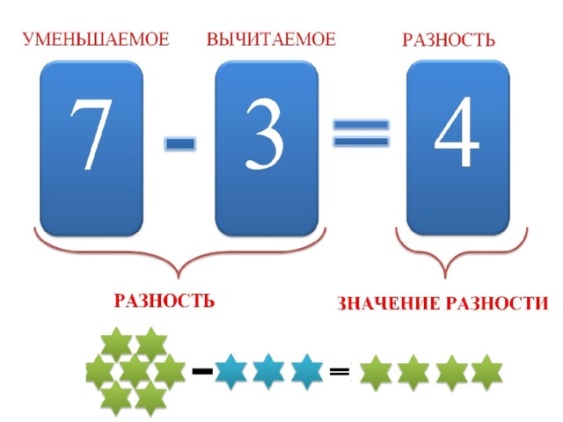 Выполнить устно следующее задание: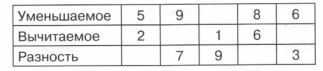 Задача в два действия.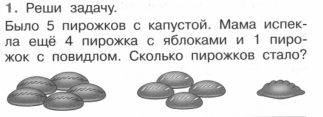 К данной задаче нарисуйте схематический чертеж.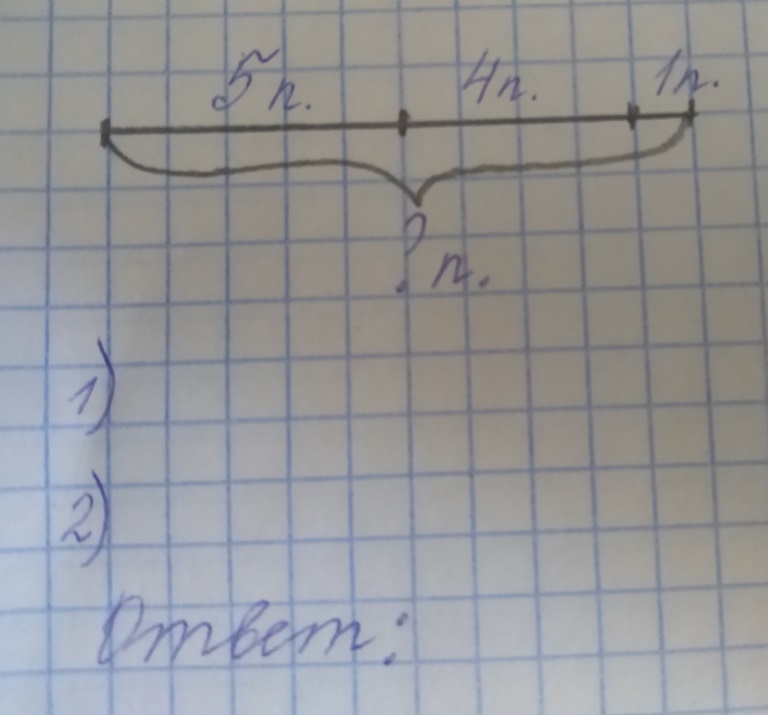 Задание: № 5 на стр. 54 (в тонкую тетрадь).